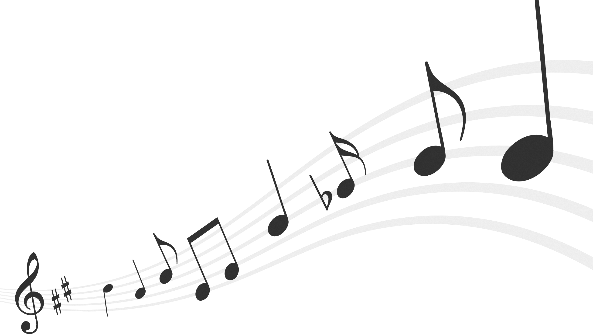 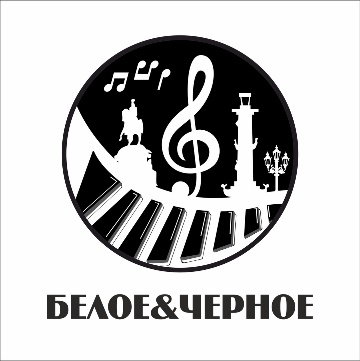      16 июня 2019 года в «ЦПКиО им. С.М. Кирова (Елагин остров)», на двух сценических площадках («Эстрадный театр» и «Большая площадь») пройдет Большой концерт мастеров фортепианного искусства «Белое и чёрное». Учредитель – Санкт-Петербургская благотворительная общественная организация культуры и искусства «Академия Странствий». Мероприятие проводится при поддержке Комитета по культуре Санкт-Петербурга.     Большой праздник музыкального творчества объединит под открытым небом, в торжественной                            и одновременно дружественной атмосфере, знаменитых пианистов – виртуозов,                                профессиональных исполнителей, любителей фортепианной музыки.На сценической площадке «Эстрадный театр» с концертной программой выступят именитые музыканты Санкт-Петербурга:- Заслуженный артист России, пианист-виртуоз, композитор – Александр Каган;- Лауреат премии Правительства Санкт-Петербурга, Заслуженный деятель науки и образования, Лауреат международных конкурсов, заведующий кафедрой фортепиано Санкт-Петербургского государственного института культуры – Дмитрий Щирин;- Победитель «Классического Евровидения» (Eurovision Young Musicians 2018), обладатель премии «BraVo» 2019 года в номинации «Открытие года», Лауреат международных конкурсов, пианист                            и композитор – Иван Бессонов. Начало концертных выступлений в 13:00.Концертные выступления будут чередоваться с музыкальными поединками между профессиональными исполнителями-пианистами классической и эстрадной музыки. Также в рамках мероприятия будет организован показ немого кино с озвучиванием в реальном времени. Немое кино озвучат: Заслуженный артист России, пианист-виртуоз, композитор – Александр Каган                         и Лауреат международных конкурсов, пианист-виртуоз, композитор – Денис Кириллов.В 17:45 на сценической площадке «Большая площадь» начнется показ коллекции «Чёрное                         и белое» от Модного дома Анны Овчинниковой, при участии Федерации «Миссис Санкт-Петербург».Кульминацией мероприятия станет концерт Народного артиста России Дмитрия Маликова                    в сопровождении симфонического оркестра Olympic Symphony Orchestra, который начнется в 18:00                  на сценической площадке «Большая площадь».Все мероприятия программы - бесплатные. Вход на территорию ЦПКиО им. С.М. Кирова («Елагин остров») осуществляется в соответствии                            с Уставом учреждения. Со стоимостью входа в Парк можно ознакомиться на сайте elaginpark.org. Подробная информация о мероприятии на сайте www.ak-strannik.com и в официальной группе ВКонтакте https://vk.com/blackandwhiteconcert. Возрастная категория 0+.